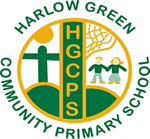 HARLOW GREEN COMMUNITY PRIMARY SCHOOLUNIFORM ORDER FORMName of Child : ………………………………………………………………………………………………………….……………………………….Class : ………………………………………………………………..………. Teacher: ………………………………………………………………..PLEASE MAKE ALL CHEQUES PAYABLE TO HARLOW GREEN COMMUNITY PRIMARY SCHOOLTHANK YOU FOR YOUR ORDERITEM3/45/67/89/1011/1213PRICETOTALBottle Green Sweatshirt8.50Bottle Green Sweat Cardigan9.50Yellow Polo Shirt8.00Bottle Green Fleece Jacket10.00Bottle Green RI60 Waterproof Coat20.00Bottle Green PE Hoodie10.00White T- Shirt with logo4.00Bottle Green Book Bag5.50Bottle Green PE Bag4.00P.E. SHORTS (waist size below)Bottle Green PE Shorts18/20”22/24”26/28”30/32”n/an/a3.50Water Bottles with School Logon/an/an/an/an/a1.00ITEMSMALL MANSPRICETOTALBottle Green Sweatshirt12.00Yellow Polo Shirt10.50